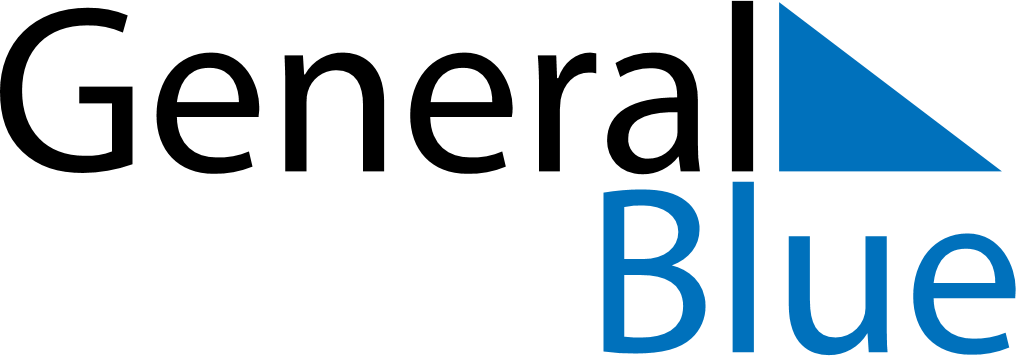 May 2024May 2024May 2024May 2024May 2024May 2024Goumori, Alibori, BeninGoumori, Alibori, BeninGoumori, Alibori, BeninGoumori, Alibori, BeninGoumori, Alibori, BeninGoumori, Alibori, BeninSunday Monday Tuesday Wednesday Thursday Friday Saturday 1 2 3 4 Sunrise: 6:32 AM Sunset: 7:03 PM Daylight: 12 hours and 31 minutes. Sunrise: 6:31 AM Sunset: 7:03 PM Daylight: 12 hours and 32 minutes. Sunrise: 6:31 AM Sunset: 7:04 PM Daylight: 12 hours and 32 minutes. Sunrise: 6:31 AM Sunset: 7:04 PM Daylight: 12 hours and 33 minutes. 5 6 7 8 9 10 11 Sunrise: 6:30 AM Sunset: 7:04 PM Daylight: 12 hours and 33 minutes. Sunrise: 6:30 AM Sunset: 7:04 PM Daylight: 12 hours and 34 minutes. Sunrise: 6:30 AM Sunset: 7:04 PM Daylight: 12 hours and 34 minutes. Sunrise: 6:29 AM Sunset: 7:04 PM Daylight: 12 hours and 35 minutes. Sunrise: 6:29 AM Sunset: 7:05 PM Daylight: 12 hours and 35 minutes. Sunrise: 6:29 AM Sunset: 7:05 PM Daylight: 12 hours and 36 minutes. Sunrise: 6:28 AM Sunset: 7:05 PM Daylight: 12 hours and 36 minutes. 12 13 14 15 16 17 18 Sunrise: 6:28 AM Sunset: 7:05 PM Daylight: 12 hours and 36 minutes. Sunrise: 6:28 AM Sunset: 7:05 PM Daylight: 12 hours and 37 minutes. Sunrise: 6:28 AM Sunset: 7:06 PM Daylight: 12 hours and 37 minutes. Sunrise: 6:28 AM Sunset: 7:06 PM Daylight: 12 hours and 38 minutes. Sunrise: 6:27 AM Sunset: 7:06 PM Daylight: 12 hours and 38 minutes. Sunrise: 6:27 AM Sunset: 7:06 PM Daylight: 12 hours and 39 minutes. Sunrise: 6:27 AM Sunset: 7:07 PM Daylight: 12 hours and 39 minutes. 19 20 21 22 23 24 25 Sunrise: 6:27 AM Sunset: 7:07 PM Daylight: 12 hours and 39 minutes. Sunrise: 6:27 AM Sunset: 7:07 PM Daylight: 12 hours and 40 minutes. Sunrise: 6:27 AM Sunset: 7:07 PM Daylight: 12 hours and 40 minutes. Sunrise: 6:26 AM Sunset: 7:08 PM Daylight: 12 hours and 41 minutes. Sunrise: 6:26 AM Sunset: 7:08 PM Daylight: 12 hours and 41 minutes. Sunrise: 6:26 AM Sunset: 7:08 PM Daylight: 12 hours and 41 minutes. Sunrise: 6:26 AM Sunset: 7:08 PM Daylight: 12 hours and 42 minutes. 26 27 28 29 30 31 Sunrise: 6:26 AM Sunset: 7:09 PM Daylight: 12 hours and 42 minutes. Sunrise: 6:26 AM Sunset: 7:09 PM Daylight: 12 hours and 42 minutes. Sunrise: 6:26 AM Sunset: 7:09 PM Daylight: 12 hours and 43 minutes. Sunrise: 6:26 AM Sunset: 7:09 PM Daylight: 12 hours and 43 minutes. Sunrise: 6:26 AM Sunset: 7:10 PM Daylight: 12 hours and 43 minutes. Sunrise: 6:26 AM Sunset: 7:10 PM Daylight: 12 hours and 43 minutes. 